بسم الله الرحمن الرحیم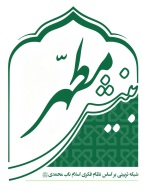                                    آزمون کتاب‌باز و تحلیلی مرحله دهم - کتاب جامعه شناسی و تاریخ                     نام خانوادگی/نام:                                      کد ملی:                                  تاریخ برگزاری:نام استان/شهرستان                                    نام استاد:                                          نمره:  سوالات امتحان، یک مرحله از فرایند آموزش است و به صورت کتاب‌باز و تحلیلی که بهترین نوع آزمون می‌باشد ارائه می‌گردد.شما یک هفته فرصت دارید در خصوص این سوال‌ها تحقیق نمایید؛ از دوستان و بستگان خود سوال کنید و در مورد آنها بحث نمایید اما آنچه مهم است اینکه با تحلیل و قلم خود پاسخ دهید.پایه پاسخ باید مطالب کتاب، و شاخ و برگ آن باید تحلیل و نظر شما باشد. لطفاً دقت فرمایید حرف‌های کلی و دانستنی‌های عرفی و قبلی خود را در پاسخ نیاورید؛ پاسخ فقط باید مبتنی بر مطالب کتاب باشد.در حالی که ممکن است تصور شود سوال‌ها طولانی و سخت است، ولی با راهنمایی‌های زیادی که در توضیح داخل سوال، لوح فشرده و درسنامه هست کاملاً می‌توانید یک جواب منطقی و قانع‌کننده ارائه دهید.از پرگویی بپرهیزید و جان مطلب را در بهترین شیوه و کمترین حجم به شرط گویا بودن ارائه دهید.خوب پاسخ دادن و توانایی نوشتن با کمترین خط‌خوردگی و واضح از مزایای بینش‌پژوهی است که قابلیت استاد یا مربی شدن را دارد.اساتید محترم در صورت تمایل می‌توانند به انتخاب خود، حداکثر سه سوال (به جز سؤال دوم) را با سؤال‌های طرح شده خود با همان بارم و وزن جایگزین نمایند.*****************************************************************یکی از ثمرات و کارکردهای برخورداری از نظام فکری منسجم اسلامی با محوریت بینش مطهر، توانمندی برقراری ربط و نسبت میان «قله‏ها و روح مباحث کلیدی شهید مطهری» با مباحث فرعی و جزئیتر میباشد، از آنجایی که قله بحث در کتاب «جامعه شناسی و تاریخ»، موضوع  «اصالت فرد و اجتماع» میباشد، در بین همه مباحث و کتاب‏های مراحل قبلی بینش مطهر که مورد بررسی و مطالعه قرار دادهاید، موضوع «اصالت فرد و اجتماع» را تبیین بفرمایید (حداقل ۵ مورد) (10 نمره)اصالت فرد و اصالت جامعه را با تربیت و خود عالی و خود دانی تبیین نمایید؟ آیا اگر تک تک افراد جامعه را بسازیم جامعه ساخته نمی‏شود؟ایا منافع جمع بر منافع فرد برتری ندارد؟ آیا ممکن است قبول کنیم همه انسان‏ها فدای یک نفر به نام امام شوند؟ چرا باید قائل به مردم‏سالاری باشیم؟ آیا روان‏شناسی فردی بر جامعه تقدم دارد؟ (10 نمره)برخورد امروز ما با حرکت کلی جهانی که به سمت وحدت و ایجاد دهکده جهانی است،‌ بر مبنای مبحث «اصالت فرد و اجتماع» چه باید باشد؟ این روند جهانی شدن در حال حاضر،‌ در راستای ظهور است یا مخل و زیان‏رسان به ظهور است؟ رابطه اصالت فرد و اجتماع با مهدویت را تبیین نمایید. (این یک مسأله کاملاً به‏روز و مهم است که باید بر اساس مباحث کتاب «جامعه‏شناسی و تاریخ» تبیین شود و موضع ما نسبت به آن به‏طور دقیق مشخص شود.) (10 نمره)ارتباط جامعه و تاریخ را بنویسید. آیا تاریخ به عنوان یک رشته علمی دارای روح، حرکت و صیرورت هست یا خیر؟ رابطه تاریخ با جامعه و تکامل اجتماعی را تبیین کنید. ارتباط تاریخ با سیر مطالعاتی و کتاب‏های بینش مطهر را حداقل در ۳ مورد تبیین نمایید. (9 نمره)بر اساس اصالت فرد و اجتماع، چگونه ممکن است افراد مجموعه بینش مطهر، در اقصی نقاط کشور و جهان یک هویت اصیل جمعی پیدا کنند؟ برنامه و راهکار علمی شما برای هویت‏بخشی جمعی به خانواده بینش مطهر چیست؟ (10 نمره)بر اساس ملاک اصالت فرد و جامعه آیا می‏شود برای خانواده اصالتی مستقل از فرد و جامعه قائل شد؟ به چه دلیل؟ (6 نمره)